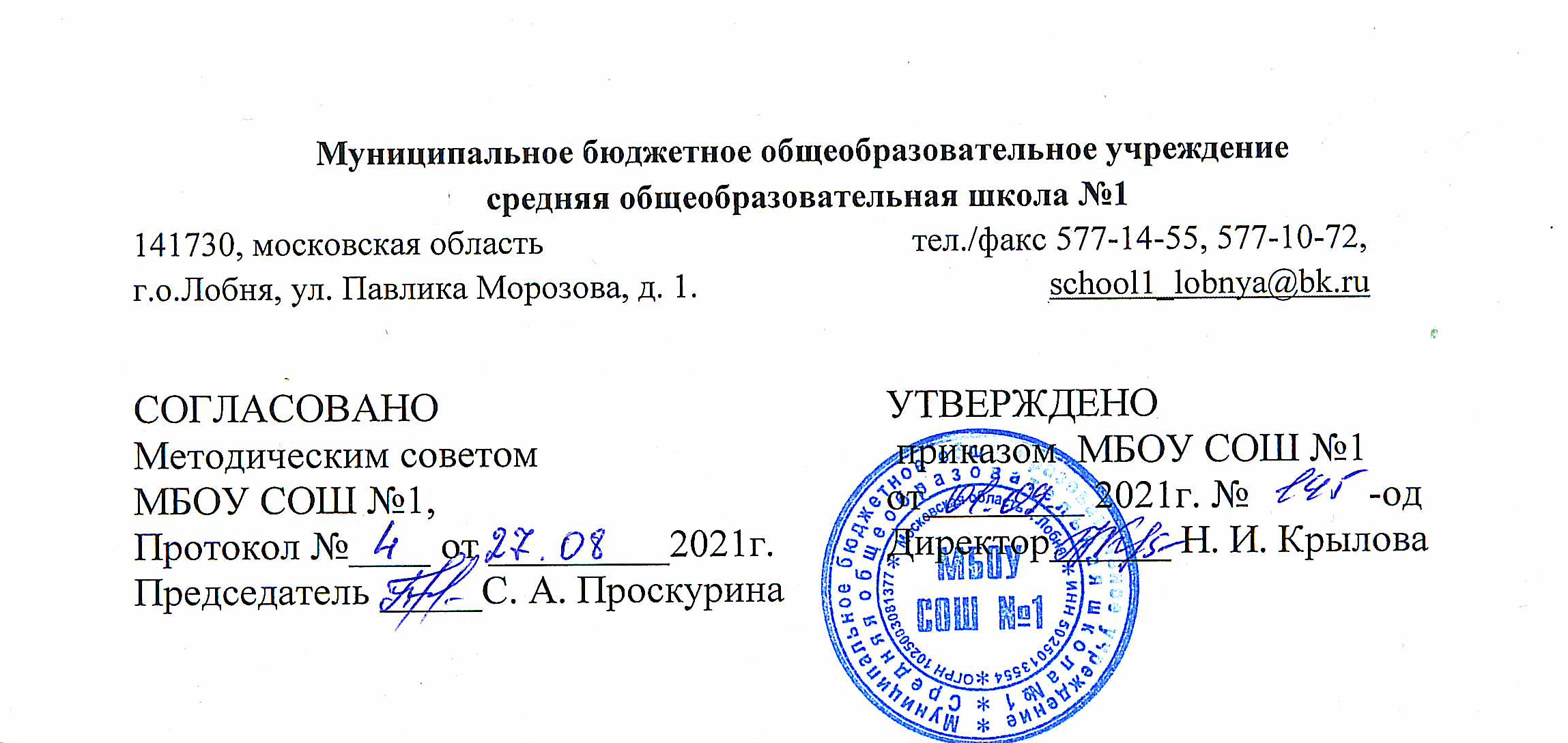 Рабочая программапо обществознанию8 классБазовый уровеньУчитель: Кишковская Е.Г.2021-2022 учебный годПояснительная запискаРабочая программа по обществознанию 8 класс составлена в соответствии с Федеральными государственными образовательными стандартами основного общего образования на основе Основной образовательной программы основного общего образования МБОУ СОШ №1, программы по обществознанию для 5-11 классов для общеобразовательной школы под редакцией Л.Н. Боголюбова (5-9 классы, М., «Просвещение», .).Учебник Обществознание. 8 класс: учеб. для общеобразоват. учреждений/ Л.Н. Боголюбов, Н.И. Городецкая, Л.Ф. Иванова и др./, под редакцией Л.Н. Боголюбова, А.Ю. Лазебниковой, Н.И.Городецкой –изд-во «Просвещение». - 6-е изд. – М.: Просвещение, 2018. Содержание основного общего образования по обществознанию представляет собой комплекс знаний, отражающих основные объекты изучения: общество и его основные сферы, человек в обществе, правовое регулирование общественных отношений. Помимо знаний, важными содержательными компонентами курса являются: социальные навыки, умения, совокупность моральных норм и гуманистических ценностей; правовые нормы, лежащие в основе правомерного поведения. Изучение обществознания на ступени основного общего образования направлено на достижение следующих целей:- развитию личности в период ранней юности, ее духовно-нравственной, политической и правовой культуры, экономического образа мышления, социального поведения, основанного на уважении закона и правопорядка, способности к самоопределению и самореализации; интереса к изучению социальных и гуманитарных дисциплин;- воспитанию общероссийской идентичности, гражданской ответственности, правового самосознания, толерантности, уважения к социальным нормам, приверженности к гуманистическим и демократическим ценностям, закрепленным в Конституции РФ;- освоению системы знаний об экономической и иных видах деятельности людей, об обществе, его сферах, правовом регулировании общественных отношений, необходимых для взаимодействия с социальной средой и выполнения социальных ролей человека и гражданина, для последующего изучения социально-экономических и гуманитарных дисциплин в учреждениях системы среднего и высшего профессионального образования и самообразования;- овладению умениями получать и критически осмысливать социальную информацию, анализировать, систематизировать полученные данные; осваивать способы познавательной, коммуникативной, практической деятельности, необходимой для участия в жизни гражданского общества и государства;- формированию опыта применения полученных знаний и умений для решения типичных задач в области социальных отношений; гражданской и общественной деятельности; межличностных отношений; отношений между людьми разных национальностей и вероисповеданий; в семейно-бытовой сфере, для соотнесения своих действий и действий других людей с нормами поведения, установленными законом; содействия правовыми способами и средствами защите правопорядка в обществе.Рабочая программа учитывает актуальные задачи развития в подростковом возрасте: - освоение «нового тела», физиологическая и психологическая полоидентичность;- развитие абстрактного мышления;- приобритение навыков межличностного общения со сверстниками своего и противоположного пола;- приобретение навыков межличностного общения со сверстниками своего и противоположного пола;- становление новых, более независимых отношений в семье: уменьшение эмоциональной зависимости при сохранении потребности в психологической и материальной поддержке;- выработка жизненной философии, системы ценностей;- постановка задач будущего (семья, карьера, образование) в связи с решением вопроса «В чем мое призвание?».Темы  программы 8 класса предполагает выделение специальных уроков-практикумов, на которых учащиеся выполняют практические задания, развивают свои познавательные, коммуникативные умения, закрепляют на практике усвоенное содержание.Исследовательские компетенции означают формирование умение находить и обрабатывать информацию, использовать различные источники данных представлять и обсуждать различные материалы в разнообразных аудиториях; работать с документами.Социально-личностные компетенции означают формирование умений критически рассматривать те или иные аспекты развития нашего общества: находить связи между настоящими и прошлыми событиями; осознавать важность политического и экономического контекстов образовательных и профессиональных ситуаций; понимать произведения искусства и литературы; вступать в дискуссию и вырабатывать своё собственное мнение.Коммуникативные компетенции предполагают формирование умений выслушивать и принимать во внимание взгляды других людей; дискутировать и защищать свою точку зрения, выступать публично; литературно выражать свои мысли; создавать и понимать графики диаграммы и таблицы данных.Организаторская деятельность и сотрудничество означает формирование способностей организовывать личную работу; принимать решения; нести ответственность; устанавливать и поддерживать контакты; учитывать разнообразие мнений и уметь разрешать межличностные конфликты; вести переговоры; сотрудничать и работать в команде; вступать в проектМежпредметные связи на уроках обществознания: курс «Обществознание» в 5-9 классах опирается на обществоведческие знания, межпредметные связи, в основе которых обращение к таким учебным предметам как «История», «Литература», «География», «Мировая художественная культура».Особое значение в данном перечислении отдаётся предмету «История». Курс «Обществознание» в 8-9 классах, выстраиваемый на основе данной программы, предполагает широкое использование исторических экскурсов, позволяющих проследить изучаемые явления через их зарождение, развитие и современное состояние.Место предмета, курса у в учебном планеВ соответствии с учебным планом МБОУ СОШ №1 для обязательного изучения учебного предмета «Обществознание» в 8 классе отведено 34 часа (1 учебный час в неделю). Планируемые Результаты освоения курса «Обществознание»Личностные, метапредметные,  предметные результаты освоения учебного предмета, курсаЛичностными результатами, формируемыми при изучении содержания курса по обществознанию, являются:• мотивированность и направленность на активное и созидательное участие в будущем в общественной и государственной жизни;• заинтересованность не только в личном успехе, но и в развитии различных сторон жизни общества, в благополучии и процветании своей страны;• ценностные ориентиры, основанные на идеях патриотизма, любви и уважения к Отечеству; на отношении к человеку, его правам и свободам как высшей ценности; на стремлении к укреплению исторически сложившегося государственного единства; на признании равноправия народов, единства разнообразных культур; на убежденности в важности для общества семьи и семейных традиций; на осознании необходимости поддержания гражданского мира и согласия и своей ответственности за судьбу страны перед нынешними и грядущими поколениями.Метапредметныерезультаты  изучения обществознания  проявляются в:• умении сознательно организовывать свою познавательную деятельность (от постановки цели до получения и оценки результата);• умении объяснять явления и процессы социальной действительности с научных, социально-философских позиций; рассматривать их комплексно в контексте сложившихся реалий и возможных перспектив;• способности анализировать реальные социальные ситуации, выбирать адекватные способы деятельности и модели поведения в рамках реализуемых основных социальных ролей (производитель, потребитель и др.);• овладении различными видами публичных выступлений (высказывания, монолог, дискуссия) и следовании этическим нормам и правилам ведения диалога;• умении выполнять познавательные и практические задания, в том числе с использованием проектной деятельности на уроках и в доступной социальной практике, на:1) использование элементов причинно-следственного анализа;2) исследование несложных реальных связей и зависимостей;3) определение сущностных характеристик изучаемого объекта; выбор верных критериев для сравнения, сопоставления, оценки объектов;4) поиск и извлечение нужной информации по заданной теме в адаптированных источниках различного типа;5) перевод информации из одной знаковой системы в другую (из текста в таблицу, из аудиовизуального ряда в текст и др.), выбор знаковых систем адекватно познавательной и коммуникативной ситуации;6) объяснение изученных положений на конкретных примерах;7) оценку своих учебных достижений, поведения, черт своей личности с учетом мнения других людей, в том числе для корректировки собственного поведения в окружающей среде; выполнение в повседневной жизни этических и правовых норм, экологических требований;8) определение собственного отношения к явлениям современной жизни, формулирование своей точки зрения.Предметными результатами  являются в сфере:познавательной• относительно целостное представление об обществе и о человеке, о сферах и областях общественной жизни, механизмах и регуляторах деятельности людей;• знание ряда ключевых понятий базовых для школьного обществознания наук: социологии, экономической теории, политологии, культурологии, правоведения, этики, социальной психологии и философии; умение объяснять с их позиций явления социальной действительности;• знания, умения и ценностные установки, необходимые для сознательного выполнения старшими подростками основных социальных ролей в пределах своей дееспособности;• умения находить нужную социальную информацию в различных источниках; адекватно ее воспринимать, применяя основные обществоведческие термины и понятия; преобразовывать в соответствии с решаемой задачей (анализировать, обобщать, систематизировать, конкретизировать имеющиеся данные, соотносить их с собственными знаниями); давать оценку взглядам, подходам, событиям, процессам с позиций одобряемых в современном российском обществе социальных ценностей;ценностно-мотивационной• понимание побудительной роли мотивов в деятельности человека, места ценностей в мотивационной структуре личности, их значения в жизни человека и развитии общества;• знание основных нравственных и правовых понятий, норм и правил, понимание их роли как решающих регуляторов общественной жизни, умение применять эти нормы и правила к анализу и оценке реальных социальных ситуаций, установка на необходимость руководствоваться этими нормами и правилами в собственной повседневной жизни;• приверженность гуманистическим и демократическим ценностям, патриотизму и гражданственности;трудовой• знание особенностей труда как одного из основных видов деятельности человека; основных требований трудовой этики в современном обществе; правовых норм, регулирующих трудовую деятельность несовершеннолетних;• понимание значения трудовой деятельности для личности и для общества;эстетической• понимание специфики познания мира средствами искусства в соотнесении с другими способами познания;• понимание роли искусства в становлении личности и в жизни общества;коммуникативной• знание определяющих признаков коммуникативной деятельности в сравнении с другими видами деятельности;• знание новых возможностей для коммуникации в современном обществе, умение использовать современные средства связи и коммуникации для поиска и обработки необходимой социальной информации;• понимание языка массовой социально-политической коммуникации, позволяющее осознанно воспринимать соответствующую информацию; умение различать факты, аргументы, оценочные суждения;• понимание значения коммуникации в межличностном общении;• умение взаимодействовать в ходе выполнения групповой работы, вести диалог, участвовать в дискуссии, аргументировать собственную точку зрения;• знакомство с отдельными приемами и техниками преодоления конфликтов.Критерии оценкиДостижение личностных результатов оценивается на качественном уровне (без отметки). Сформированностьметапредметных и предметных умений оценивается в баллах по результатам текущего, тематического и итогового контроля.Содержание тем учебного курсаТема 1. Личность и общество (6 ч.)Личность. Социализация индивида. Мировоззрение. Жизненные ценности и ориентиры.Общество как форма жизнедеятельности людей. Основные сферы общественной жизни, их взаимосвязь. Общественные отношения.Социальные изменения и их формы. Развитие общества. Человечество в ХХI веке, тенденции развития, основные вызовы и угрозы. Глобальные проблемы современности.Тема 2. Сфера духовной культуры (8 ч.)Сфера духовной культуры и ее особенности. Культура личности и общества. Тенденции развития духовной культуры в современной России.Мораль. Основные ценности и нормы морали. Гуманизм. Патриотизм и гражданственность. Добро и зло — главные понятия этики. Критерии морального поведения.Долг и совесть. Объективные обязанности и моральная ответственность.Долг общественный и долг моральный. Совесть — внутренний самоконтроль человека.Моральный выбор. Свобода и ответственность. Моральные знания и практическое поведение. Критический анализ собственных помыслов и поступков.Значимость образования в условиях информационного общества. Основные элементы системы образования в Российской Федерации. Непрерывность образования. Самообразование.Наука, ее значение в жизни современного общества. Нравственные принципы труда ученого. Возрастание роли научных исследований в современном мире.Религия как одна из форм культуры. Религиозные организации и объединения, их роль в жизни современного общества. Свобода совести.Тема 3. Социальная сфера (5 ч.)Социальная структура общества. Социальная мобильность. Большие и малые социальные группы. Формальные и неформальные группы. Социальный конфликт, пути его разрешения.Социальный статус и социальная роль. Многообразие социальных ролей личности. Половозрастные роли в современном обществе. Социальные роли подростка. Отношения между поколениями.Этнические группы. Межнациональные отношения. Отношение к историческому прошлому, традициям, обычаям народа. Взаимодействие людей в многонациональном и многоконфессиональном обществе.Отклоняющееся поведение. Опасность наркомании и алкоголизма для человека и общества. Тема 4. Экономика (15ч.)Потребности и ресурсы. Ограниченность ресурсов и экономический выбор. Свободные и экономические блага. Альтернативная стоимость (цена выбора).Основные вопросы экономики: что, как и для кого производить. Функции экономической системы. Модели экономических систем.Собственность. Право собственности. Формы собственности. Защита прав собственности.Рынок. Рыночный механизм регулирования экономики. Спрос и предложение. Рыночное равновесие.Производство. Товары и услуги. Факторы производства. Разделение труда и специализация.Предпринимательство. Цели фирмы, ее основные организационно-правовые формы. Малое предпринимательство и фермерское хозяйство.Роль государства в экономике. Экономические цели и функции государства. Государственный бюджет. Налоги, уплачиваемые гражданами.Распределение. Неравенство доходов. Перераспределение доходов. Экономические меры социальной поддержки населения.Потребление. Семейное потребление. Страховые услуги, предоставляемые гражданам. Экономические основы защиты прав потребителя.Реальные и номинальные доходы. Инфляция. Банковские услуги, предоставляемые гражданам. Формы сбережения граждан. Потребительский кредит.Безработица. Причины безработицы. Экономические и социальные последствия безработицы. Роль государства в обеспечении занятости.Обмен. Мировое хозяйство. Международная торговля. Обменные курсы валют. Внешнеторговая политика.Календарно-тематическое планирование курса «Обществознание» 8 классИнструментарий для оценивания результатовЗадачи школьной отметки:Отметка выступает средством диагностики образовательной деятельности.Отметка является связующим звеном между учителем, учащимся и родителем.Принципы выставления школьной отметки:Справедливость и объективность - это единые критерии оценивания ЗУНов учащихся, известные ученикам заранее;Учет возрастных и индивидуальных особенностей учащихся;Гласность и прозрачность - это доступность и понятность информации об учебных достижениях учащихся, возможность любого заинтересованного лица проанализировать результаты и сделать соответствующие выводы;Незыблемость - выставленная учителем отметка может подвергаться сомнению каждой из сторон, но даже в случае конфликтной ситуации и создания конфликтной экзаменационной комиссии, экзаменатор замене не подлежит.Своевременность – оценка выставляется в течение 3 дней после проведения контроля, если иное не определено в предметном приложении.Критерии оценивания устного и письменного ответа по истории:Отметку "5" - получает ученик, если его устный ответ, письменная работа, практическая деятельность в полном объеме соответствует учебной программе, допускается один недочет, объем ЗУНов составляет 90-100% содержания (правильный полный ответ, представляющий собой связное, логически последовательное сообщение на определенную тему, умение применять определения, правила в конкретных случаях.Ученик обосновывает свои суждения, применяет знания на практике, приводит собственные примеры).Отметку "4" - получает ученик, если его устный ответ, письменная работа, практическая деятельность или её результаты в общем соответствуют требованиям учебной программы и объем ЗУНов составляет 70-90% содержания (правильный, но не совсем точный ответ).Отметку "3" - получает ученик, если его устный ответ, письменная работа, практическая деятельность и её результаты в основном соответствуют требованиям программы, однако имеется определённый набор грубых и негрубых ошибок и недочётов. Учащийся владеет ЗУНами в объеме 50-70% содержания (правильный, но не полный ответ, допускаются неточности в определении понятий или формулировке правил, недостаточно глубоко и доказательно ученик обосновывает свои суждения, не умеет приводить примеры, излагает материал непоследовательно).Отметку "2" - получает ученик, если его устный ответ, письменная работа, практическая деятельность и её результаты частично соответствуют требованиям программы, имеются существенные недостатки и грубые ошибки, объем ЗУНов учащегося составляет 20-50% содержания (неправильный ответ).Тестирование 
80% от максимальной суммы баллов – оценка «5»
60-80 % - оценка «4»
40-60 % - оценка «3»
0-40 % - оценка «2»Учебно-методические и материально-техническое обеспечение образовательного процессаУчебник Обществознание. 8 класс: учеб. для общеобразоват. учреждений/ Л.Н. Боголюбов, Н.И. Городецкая, Л.Ф. Иванова и др./, под редакцией Л.Н. Боголюбова, Л.Ф. Ивановой. – Рос. Акад. наук, Рос. Акад. образования, изд-во «Просвещение». - 2-е изд. – М.: Просвещение, 2015Обществознание 8 класс: поурочные планы по учебнику Л.Н. Боголюбова и др, под ред. Л.Н. Боголюбова/ автор-составитель С.Н. Степанько. – Волгоргад: Учитель, 2007.Методические рекомендации по курсу «Введение в обществознание /Под ред. Л. Н. Боголюбова.— М., 2002.
Литература для учащихся 
Иоффе А. Н., Кишенкова, О. В. Тырин С. В. Введение в обществознание: 8 ил.— М., 2002. 
Казаков А. П. Школьнику о рыночной экономике.— М., i995.Кравченко А. И.Обществознание: 8 ил.— М., 1999.  
Липсиц И. В. Экономика без тайн.— М., 1999. 
Мушинский В. О. Обществозвание: 8 кл.— Ч. 1.— М., 2002. 
Обществознание: 8—9 кл./Под ред. А. Ф. Никитина.— М., 2001. 
Сомоненко В. Д., Шелепина О. И. Семейная экономика: 7—8 кл.— М., 2000. 
Человек, природа, общество: Учеб. пособие для учащихся гимназий, лицеев, школ и классовс углубл. изуч. социально-гуманитарных дисциплин/Под ред. Л. Н. Боголюбова иЛ. Ф. Ивановой.— М., 1997.
Литература для учителя 
Андреева Г. М. Социальная психология: Учеб.— М., 1988. 
Железнов Ю. Д., Абрамян Э. А., Новикова С. Т. Человек в природе и обществе. Введение в эколого-философскую антропологию: Материалы к курсу.— М., 1998. 
Козырев В. М. Основы современной экономики: Учеб.— М., 2001. 
Крапивенский С. Э. Социальная философия: Учеб. для студентов вузов.— М., 1988. 
Куликов Л. М. Основы социологии и политологии: Учеб, пособие.— М., 1999МУЛЬТИМЕДИЯ:1.CD  «Обществознание» 1 часть, 2004.
2. Авторские презентации. 
3. Сообщество учителей истории. Методические материалы на сайте «Сеть творческих учителей». 
4. VIP.KM.RU  (методическая копилка уроков обществознания). 
5. edu.km.ru (методическая кубышка). 
6. shkolodrom.ru (Красноярский образовательный портал, рубрика для учителей).
7. Википедия.8. history-lesson.ru (цоры для 8 класса), презентации Чернова по обществознанию.

№Тема урокаКол-вочасовТипурокаТипурокаПланируемые результаты освоенияПланируемые результаты освоенияПланируемые результаты освоенияОсновные виды деятельностиДом.заданиеДатаДата№Тема урокаКол-вочасовТипурокаТипурокаПланируемые результаты освоенияПланируемые результаты освоенияПланируемые результаты освоенияОсновные виды деятельностиДом.заданиепланФакт№Тема урокаКол-вочасовТипурокаТипурокаПланируемые результаты освоенияПланируемые результаты освоенияПланируемые результаты освоенияОсновные виды деятельностиДом.заданиеГлава I Личность и общество (6 ч.)Глава I Личность и общество (6 ч.)Глава I Личность и общество (6 ч.)Глава I Личность и общество (6 ч.)Глава I Личность и общество (6 ч.)Глава I Личность и общество (6 ч.)Глава I Личность и общество (6 ч.)Глава I Личность и общество (6 ч.)Глава I Личность и общество (6 ч.)Глава I Личность и общество (6 ч.)Глава I Личность и общество (6 ч.)Глава I Личность и общество (6 ч.)1ВведениеЧто делает человека человеком 1Урок «открытия» нового знанияУрок «открытия» нового знанияПредметныеумение определять понятия, создавать обобщения, устанавливать аналогии, классифицировать, самостоятельно выбирать основания и критерии для классификации, устанавливать причинно-следственные связи, строить логическое рассуждение, умозаключение (индуктивное, дедуктивное и по аналогии) и делать выводы;МетапредметныеНазывать науки, изучающие общество, их особенности, связи. Характеризовать   учебник,   ориентироваться в нем. Уметь работать в малых группах для решения учебных задач.ЛичностныеФормирование ответственного отношения к учению, готовности и способности обучающихся к саморазвитию и самообразованию на основе мотивации к обучению и познаниюПредметныеумение определять понятия, создавать обобщения, устанавливать аналогии, классифицировать, самостоятельно выбирать основания и критерии для классификации, устанавливать причинно-следственные связи, строить логическое рассуждение, умозаключение (индуктивное, дедуктивное и по аналогии) и делать выводы;МетапредметныеНазывать науки, изучающие общество, их особенности, связи. Характеризовать   учебник,   ориентироваться в нем. Уметь работать в малых группах для решения учебных задач.ЛичностныеФормирование ответственного отношения к учению, готовности и способности обучающихся к саморазвитию и самообразованию на основе мотивации к обучению и познаниюПредметныеумение определять понятия, создавать обобщения, устанавливать аналогии, классифицировать, самостоятельно выбирать основания и критерии для классификации, устанавливать причинно-следственные связи, строить логическое рассуждение, умозаключение (индуктивное, дедуктивное и по аналогии) и делать выводы;МетапредметныеНазывать науки, изучающие общество, их особенности, связи. Характеризовать   учебник,   ориентироваться в нем. Уметь работать в малых группах для решения учебных задач.ЛичностныеФормирование ответственного отношения к учению, готовности и способности обучающихся к саморазвитию и самообразованию на основе мотивации к обучению и познаниюРабота с текстом учебника «Проверим себя»Вспомнить основные итоги прошлого года обучения.Знать понятия и термины: социальная среда, воспитание, человек, индивидуальность, личность, моральные нормы, духовные ценностиЗаписи в тетради, п.101.09.-03.09.2Человек, общество и природа.1Урок «открытия» нового знания Урок «открытия» нового знания ПредметныеЗнать понятия связи человека с природой. Проследить влияние деятельности человека на окр. среду Экологический кризис, природные ресурсы, природное единство мира, биосфера, ноосфераАнализировать полученную информацию, делать выводыМетапредметныеОбъяснять взаимосвязь человека, общества и природы,  иллюстрировать  конкретными примерамиЛичностныеВоспитание российской гражданской идентичности: патриотизма, любви и уважения к Отечеству, чувства гордости за свою Родину, прошлое и настоящее многонационального народа России; осознание своей этнической принадлежности, знание истории, языка, культуры своего народа, своего края, основ культурного наследия народов России и человечества; усвоение гуманистических, демократических и традиционных ценностей многонационального российского общества; воспитание чувства ответственностиПредметныеЗнать понятия связи человека с природой. Проследить влияние деятельности человека на окр. среду Экологический кризис, природные ресурсы, природное единство мира, биосфера, ноосфераАнализировать полученную информацию, делать выводыМетапредметныеОбъяснять взаимосвязь человека, общества и природы,  иллюстрировать  конкретными примерамиЛичностныеВоспитание российской гражданской идентичности: патриотизма, любви и уважения к Отечеству, чувства гордости за свою Родину, прошлое и настоящее многонационального народа России; осознание своей этнической принадлежности, знание истории, языка, культуры своего народа, своего края, основ культурного наследия народов России и человечества; усвоение гуманистических, демократических и традиционных ценностей многонационального российского общества; воспитание чувства ответственностиПредметныеЗнать понятия связи человека с природой. Проследить влияние деятельности человека на окр. среду Экологический кризис, природные ресурсы, природное единство мира, биосфера, ноосфераАнализировать полученную информацию, делать выводыМетапредметныеОбъяснять взаимосвязь человека, общества и природы,  иллюстрировать  конкретными примерамиЛичностныеВоспитание российской гражданской идентичности: патриотизма, любви и уважения к Отечеству, чувства гордости за свою Родину, прошлое и настоящее многонационального народа России; осознание своей этнической принадлежности, знание истории, языка, культуры своего народа, своего края, основ культурного наследия народов России и человечества; усвоение гуманистических, демократических и традиционных ценностей многонационального российского общества; воспитание чувства ответственности Работа с текстом учебника «Проверим себя»Раскрывать на конкретных примерах смысл понятия «индивидуальность»§206.09.-10.09.3Общество как форма жизнедеятельности людей. Развитие общества.1Урок «открытия» нового знанияУрок «открытия» нового знанияПредметныеОбъяснять понятия: общество, государство, страна, мировое сообщество. Называть сферы общественной жизни и давать краткую характеристику. Объяснять  взаимосвязь сфер общественной жизни на конкретных примерах. Называть ступени развития общества, исторические типы общества..МетапредметныеВыявить типологию общества в зависимости от конкретных примеров. Охарактеризовать основные типы общества, дать им оценку, сравнить их.Личностныеформирование нравственных чувств и нравственного поведения, осознанного и ответственного отношения к собственным поступкамПредметныеОбъяснять понятия: общество, государство, страна, мировое сообщество. Называть сферы общественной жизни и давать краткую характеристику. Объяснять  взаимосвязь сфер общественной жизни на конкретных примерах. Называть ступени развития общества, исторические типы общества..МетапредметныеВыявить типологию общества в зависимости от конкретных примеров. Охарактеризовать основные типы общества, дать им оценку, сравнить их.Личностныеформирование нравственных чувств и нравственного поведения, осознанного и ответственного отношения к собственным поступкамПредметныеОбъяснять понятия: общество, государство, страна, мировое сообщество. Называть сферы общественной жизни и давать краткую характеристику. Объяснять  взаимосвязь сфер общественной жизни на конкретных примерах. Называть ступени развития общества, исторические типы общества..МетапредметныеВыявить типологию общества в зависимости от конкретных примеров. Охарактеризовать основные типы общества, дать им оценку, сравнить их.Личностныеформирование нравственных чувств и нравственного поведения, осознанного и ответственного отношения к собственным поступкамРабота с текстом учебника «Проверим себя»Выделять существенные признаки общества.§313.09.-17.09.4Развитие  общества1Урок «открытия» нового знанияУрок «открытия» нового знанияПредметныеДавать определения понятиям: общество, человек, реформы, стабильность, глобализация, информационная революция. Характеризовать изменчивость и с стабильность общества.   примерами.МетапредметныеУметь: составлять таблицы; выполнять проблемные задания; моделировать ситуации и анализировать их. Объяснять взаимосвязь человека, природы,  общества,  иллюстрировать  конкретными примерамиЛичностныеФормирование ответственного отношения к учению, готовности и способности обучающихся к саморазвитию и самообразованию .ПредметныеДавать определения понятиям: общество, человек, реформы, стабильность, глобализация, информационная революция. Характеризовать изменчивость и с стабильность общества.   примерами.МетапредметныеУметь: составлять таблицы; выполнять проблемные задания; моделировать ситуации и анализировать их. Объяснять взаимосвязь человека, природы,  общества,  иллюстрировать  конкретными примерамиЛичностныеФормирование ответственного отношения к учению, готовности и способности обучающихся к саморазвитию и самообразованию .ПредметныеДавать определения понятиям: общество, человек, реформы, стабильность, глобализация, информационная революция. Характеризовать изменчивость и с стабильность общества.   примерами.МетапредметныеУметь: составлять таблицы; выполнять проблемные задания; моделировать ситуации и анализировать их. Объяснять взаимосвязь человека, природы,  общества,  иллюстрировать  конкретными примерамиЛичностныеФормирование ответственного отношения к учению, готовности и способности обучающихся к саморазвитию и самообразованию .Работа с текстом учебника «В классе и дома»Раскрывать смысл понятия «общественный прогресс».§4Вопросы и задания 20.09.-24.09.5Как стать личностьюУрок «открытия» нового знанияУрок «открытия» нового знанияУметь анализировать позиции исследователей по вопросу взаимодействия и взаимовлияния общества и человека; характеризовать особенности общества, менталитет жителя края.Знать понятия и термины: человек, личность, социум, мировоззрение, сферы общества, глобализация  Уметь анализировать позиции исследователей по вопросу взаимодействия и взаимовлияния общества и человека; характеризовать особенности общества, менталитет жителя края.Знать понятия и термины: человек, личность, социум, мировоззрение, сферы общества, глобализация  Уметь анализировать позиции исследователей по вопросу взаимодействия и взаимовлияния общества и человека; характеризовать особенности общества, менталитет жителя края.Знать понятия и термины: человек, личность, социум, мировоззрение, сферы общества, глобализация  §527.09.-01.10..6Контрольная работа Урок развивающего контроляУрок развивающего контроляПредметныеумение применять полученные знания  и преобразовывать знаки и символы, модели и схемы для решения учебных и познавательных задач;Предметныеумение применять полученные знания  и преобразовывать знаки и символы, модели и схемы для решения учебных и познавательных задач;Предметныеумение применять полученные знания  и преобразовывать знаки и символы, модели и схемы для решения учебных и познавательных задач;Работа в тетрадиСистематизировать и обобщить изученный материалНе задано11.10.-15.10.Глава II . Сфера духовной культуры (8ч.)Глава II . Сфера духовной культуры (8ч.)Глава II . Сфера духовной культуры (8ч.)Глава II . Сфера духовной культуры (8ч.)Глава II . Сфера духовной культуры (8ч.)Глава II . Сфера духовной культуры (8ч.)Глава II . Сфера духовной культуры (8ч.)Глава II . Сфера духовной культуры (8ч.)Глава II . Сфера духовной культуры (8ч.)Глава II . Сфера духовной культуры (8ч.)Глава II . Сфера духовной культуры (8ч.)Глава II . Сфера духовной культуры (8ч.)7Сфера духовной жизни1Урок «открытия» нового знанияУрок «открытия» нового знанияПредметныеДавать определение понятия: культура. Характеризовать различные виды культур;называть основные функции культуры;МетапредметныеХарактеризовать духовную сферу жизни общества, духовные ценности личности и общества, процесс создания духовных ценностей, культуру личности и общества, их взаимосвязь. ЛичностныеФормирование целостного мировоззрения, соответствующего современному уровню развития науки и общественной практики, учитывающего социальное, культурное, языковое, духовное многообразие современного мира.ПредметныеДавать определение понятия: культура. Характеризовать различные виды культур;называть основные функции культуры;МетапредметныеХарактеризовать духовную сферу жизни общества, духовные ценности личности и общества, процесс создания духовных ценностей, культуру личности и общества, их взаимосвязь. ЛичностныеФормирование целостного мировоззрения, соответствующего современному уровню развития науки и общественной практики, учитывающего социальное, культурное, языковое, духовное многообразие современного мира.ПредметныеДавать определение понятия: культура. Характеризовать различные виды культур;называть основные функции культуры;МетапредметныеХарактеризовать духовную сферу жизни общества, духовные ценности личности и общества, процесс создания духовных ценностей, культуру личности и общества, их взаимосвязь. ЛичностныеФормирование целостного мировоззрения, соответствующего современному уровню развития науки и общественной практики, учитывающего социальное, культурное, языковое, духовное многообразие современного мира.Работа с текстом учебника «Проверим себя»Определять сущностные характеристики понятия «культура».§6 18.10.-22.10.8Мораль. 1КомбУрок «открытия» нового знания КомбУрок «открытия» нового знания ПредметныеДавать определение понятий: гуманизм, мораль, нравственность,  этика, добро, зло, патриотизм, гражданственность.Характеризовать основные принципы гуманизма; объяснять, в чём заключается главная функция моральных норм. МетапредметныеАнализировать собственные поступки с точки зрения морали.Объяснять значение моральных норм с точки зрения других наук. жизни людей; соотносить понятия «добро» и «зло».ЛичностныеОсвоение социальных норм, правил поведения, ролей и форм социальной жизни в группах и сообществах, включая взрослые и социальные сообщества. ПредметныеДавать определение понятий: гуманизм, мораль, нравственность,  этика, добро, зло, патриотизм, гражданственность.Характеризовать основные принципы гуманизма; объяснять, в чём заключается главная функция моральных норм. МетапредметныеАнализировать собственные поступки с точки зрения морали.Объяснять значение моральных норм с точки зрения других наук. жизни людей; соотносить понятия «добро» и «зло».ЛичностныеОсвоение социальных норм, правил поведения, ролей и форм социальной жизни в группах и сообществах, включая взрослые и социальные сообщества. ПредметныеДавать определение понятий: гуманизм, мораль, нравственность,  этика, добро, зло, патриотизм, гражданственность.Характеризовать основные принципы гуманизма; объяснять, в чём заключается главная функция моральных норм. МетапредметныеАнализировать собственные поступки с точки зрения морали.Объяснять значение моральных норм с точки зрения других наук. жизни людей; соотносить понятия «добро» и «зло».ЛичностныеОсвоение социальных норм, правил поведения, ролей и форм социальной жизни в группах и сообществах, включая взрослые и социальные сообщества. Работа с текстом учебника «В классе и дома»Объяснять роль морали в жизни общества.§725.10.-29.10.9Долг и совесть1Урок «открытия» нового знания Урок «открытия» нового знания ПредметныеОбъяснять значение  долга и ответственности для человека и общества, характеризовать сущность понятия «долг», совесть. Объяснять отличия и сходства долга общественного и морального. МетапредметныеОбъяснять взаимосвязь свободы и ответственности, анализировать ситуации морального выбора, влияния морального выбора на поведение человека.ЛичностныеРазвитие морального сознания и компетентности в решении моральных проблем на основе личностного выбора, формирование нравственных чувств и нравственного поведения, осознанного и ответственного отношения к собственным поступкам.ПредметныеОбъяснять значение  долга и ответственности для человека и общества, характеризовать сущность понятия «долг», совесть. Объяснять отличия и сходства долга общественного и морального. МетапредметныеОбъяснять взаимосвязь свободы и ответственности, анализировать ситуации морального выбора, влияния морального выбора на поведение человека.ЛичностныеРазвитие морального сознания и компетентности в решении моральных проблем на основе личностного выбора, формирование нравственных чувств и нравственного поведения, осознанного и ответственного отношения к собственным поступкам.ПредметныеОбъяснять значение  долга и ответственности для человека и общества, характеризовать сущность понятия «долг», совесть. Объяснять отличия и сходства долга общественного и морального. МетапредметныеОбъяснять взаимосвязь свободы и ответственности, анализировать ситуации морального выбора, влияния морального выбора на поведение человека.ЛичностныеРазвитие морального сознания и компетентности в решении моральных проблем на основе личностного выбора, формирование нравственных чувств и нравственного поведения, осознанного и ответственного отношения к собственным поступкам.Работа с текстом учебника «Проверим себя»Осуществлять рефлексию своих нравственных ценностей§68Вопросы и задания 01.11.-05.11.10Моральный выбор- это ответственность1КомбУрок «открытия» нового знания КомбУрок «открытия» нового знания ПредметныеДавать определение понятий: гуманизм, мораль, нравственность,  этика, добро, зло, патриотизм, гражданственность.Характеризовать основные принципы гуманизма; объяснять, в чём заключается главная функция моральных норм. МетапредметныеАнализировать собственные поступки с точки зрения морали.Объяснять значение моральных норм с точки зрения других наук. жизни людей; соотносить понятия «добро» и «зло».ЛичностныеОсвоение социальных норм, правил поведения, ролей и форм социальной жизни в группах и сообществах, включая взрослые и социальные сообщества.ПредметныеДавать определение понятий: гуманизм, мораль, нравственность,  этика, добро, зло, патриотизм, гражданственность.Характеризовать основные принципы гуманизма; объяснять, в чём заключается главная функция моральных норм. МетапредметныеАнализировать собственные поступки с точки зрения морали.Объяснять значение моральных норм с точки зрения других наук. жизни людей; соотносить понятия «добро» и «зло».ЛичностныеОсвоение социальных норм, правил поведения, ролей и форм социальной жизни в группах и сообществах, включая взрослые и социальные сообщества.ПредметныеДавать определение понятий: гуманизм, мораль, нравственность,  этика, добро, зло, патриотизм, гражданственность.Характеризовать основные принципы гуманизма; объяснять, в чём заключается главная функция моральных норм. МетапредметныеАнализировать собственные поступки с точки зрения морали.Объяснять значение моральных норм с точки зрения других наук. жизни людей; соотносить понятия «добро» и «зло».ЛичностныеОсвоение социальных норм, правил поведения, ролей и форм социальной жизни в группах и сообществах, включая взрослые и социальные сообщества.Работа с текстом учебника «В классе и дома»§908.11.-12.11.11Образование1Урок «открытия» нового знанияУрок «открытия» нового знанияПредметныеОбъяснять понятия: образование, полное (среднее образование), профильное образование. Характеризовать элементы Российской системы образования, называть тенденции развития  современного образования; объяснять функции образования, личностную и социальную значимость образования, значение самообразования. МетапредметныеУметь: составлять таблицы; выполнять проблемные задания; моделировать ситуации и анализировать их.ЛичностныеРазвитие эстетического сознания через освоение художественного и научного наследия народов России и мира, творческой деятельности.ПредметныеОбъяснять понятия: образование, полное (среднее образование), профильное образование. Характеризовать элементы Российской системы образования, называть тенденции развития  современного образования; объяснять функции образования, личностную и социальную значимость образования, значение самообразования. МетапредметныеУметь: составлять таблицы; выполнять проблемные задания; моделировать ситуации и анализировать их.ЛичностныеРазвитие эстетического сознания через освоение художественного и научного наследия народов России и мира, творческой деятельности.ПредметныеОбъяснять понятия: образование, полное (среднее образование), профильное образование. Характеризовать элементы Российской системы образования, называть тенденции развития  современного образования; объяснять функции образования, личностную и социальную значимость образования, значение самообразования. МетапредметныеУметь: составлять таблицы; выполнять проблемные задания; моделировать ситуации и анализировать их.ЛичностныеРазвитие эстетического сознания через освоение художественного и научного наследия народов России и мира, творческой деятельности.Работа с текстом учебника «В классе и дома»§1022.11.-26.11.12Наука в современном обществе1Урок «открытия» нового знания Урок «открытия» нового знания ПредметныеОбъяснять понятия  наука, этика науки.Анализировать информацию об окружающем мире с точки зрения различных научных подходов;называть особенности социально-гуманитарных наук и их роль в жизни человека;Объяснять, в чём выражается возрастание роли научных исследований в современном миреМетапредметныеУметь: составлять таблицы; выполнять проблемные задания; моделировать ситуации и анализировать их.ЛичностныеРазвитие эстетического сознания через освоение художественного и научного наследия народов России и мира, творческой деятельности.ПредметныеОбъяснять понятия  наука, этика науки.Анализировать информацию об окружающем мире с точки зрения различных научных подходов;называть особенности социально-гуманитарных наук и их роль в жизни человека;Объяснять, в чём выражается возрастание роли научных исследований в современном миреМетапредметныеУметь: составлять таблицы; выполнять проблемные задания; моделировать ситуации и анализировать их.ЛичностныеРазвитие эстетического сознания через освоение художественного и научного наследия народов России и мира, творческой деятельности.ПредметныеОбъяснять понятия  наука, этика науки.Анализировать информацию об окружающем мире с точки зрения различных научных подходов;называть особенности социально-гуманитарных наук и их роль в жизни человека;Объяснять, в чём выражается возрастание роли научных исследований в современном миреМетапредметныеУметь: составлять таблицы; выполнять проблемные задания; моделировать ситуации и анализировать их.ЛичностныеРазвитие эстетического сознания через освоение художественного и научного наследия народов России и мира, творческой деятельности.Работа с текстом учебника «Проверим себя»§1129.11.-03.12.13Религия как одна из форм культурыВыводы к главе1Урок «открытия» нового знания Урок «открытия» нового знания ПредметныеОбъяснять понятия: мировые религии, буддизм, христианство, ислам, свобода совести.Характеризовать религию как одну из форм культуры; особенности религиозного мировоззрения.Называть основные функции религии;раскрывать основные идеи мировых религий. Объяснять роль религии в жизни общества. Называть религиозные организации и объединения.МетапредметныеУметь: составлять таблицы; выполнять проблемные задания; моделировать ситуации и анализировать их.ЛичностныеРазвитие толерантности и уважения к культуре и религии других народов. ПредметныеОбъяснять понятия: мировые религии, буддизм, христианство, ислам, свобода совести.Характеризовать религию как одну из форм культуры; особенности религиозного мировоззрения.Называть основные функции религии;раскрывать основные идеи мировых религий. Объяснять роль религии в жизни общества. Называть религиозные организации и объединения.МетапредметныеУметь: составлять таблицы; выполнять проблемные задания; моделировать ситуации и анализировать их.ЛичностныеРазвитие толерантности и уважения к культуре и религии других народов. ПредметныеОбъяснять понятия: мировые религии, буддизм, христианство, ислам, свобода совести.Характеризовать религию как одну из форм культуры; особенности религиозного мировоззрения.Называть основные функции религии;раскрывать основные идеи мировых религий. Объяснять роль религии в жизни общества. Называть религиозные организации и объединения.МетапредметныеУметь: составлять таблицы; выполнять проблемные задания; моделировать ситуации и анализировать их.ЛичностныеРазвитие толерантности и уважения к культуре и религии других народов. Работа с текстом учебника «В классе и дома»§1206.12.-10.12.14Итоговое занятиеУрок отработки умений и рефлексииУрок отработки умений и рефлексииПисьменная работа в тетрадиСистематизировать наиболее часто задаваемые вопросы.Не задано13.12.-17.12.Глава IV .Социальная сфера (5ч.)Глава IV .Социальная сфера (5ч.)Глава IV .Социальная сфера (5ч.)Глава IV .Социальная сфера (5ч.)Глава IV .Социальная сфера (5ч.)Глава IV .Социальная сфера (5ч.)Глава IV .Социальная сфера (5ч.)Глава IV .Социальная сфера (5ч.)Глава IV .Социальная сфера (5ч.)Глава IV .Социальная сфера (5ч.)Глава IV .Социальная сфера (5ч.)Глава IV .Социальная сфера (5ч.)15Социальная структура общества1Урок «открытия» нового знанияУрок «открытия» нового знанияПредметныеОбъяснять сущность социальной структуры. Разъяснять на конкретных примерах   социальную   структуру   общества. Классифицировать   конфликты.   Сравнивать пути решения социальных конфликтов. Давать определение понятий:  конфликт, субъекты конфликта, конфронтация, соперничество, конкуренция, компромисс, посредничество, переговоры, арбитраж, применение силы.МетапредметныеУметь  анализировать  социальный  образ, имидж личности. Объяснять поступки человека в соответствии с его социальной ролью.ЛичностныеОсвоение социальных норм, правил поведения, ролей и форм социальной жизни в группах и сообществах, включая взрослые и социальные сообщества. ПредметныеОбъяснять сущность социальной структуры. Разъяснять на конкретных примерах   социальную   структуру   общества. Классифицировать   конфликты.   Сравнивать пути решения социальных конфликтов. Давать определение понятий:  конфликт, субъекты конфликта, конфронтация, соперничество, конкуренция, компромисс, посредничество, переговоры, арбитраж, применение силы.МетапредметныеУметь  анализировать  социальный  образ, имидж личности. Объяснять поступки человека в соответствии с его социальной ролью.ЛичностныеОсвоение социальных норм, правил поведения, ролей и форм социальной жизни в группах и сообществах, включая взрослые и социальные сообщества. ПредметныеОбъяснять сущность социальной структуры. Разъяснять на конкретных примерах   социальную   структуру   общества. Классифицировать   конфликты.   Сравнивать пути решения социальных конфликтов. Давать определение понятий:  конфликт, субъекты конфликта, конфронтация, соперничество, конкуренция, компромисс, посредничество, переговоры, арбитраж, применение силы.МетапредметныеУметь  анализировать  социальный  образ, имидж личности. Объяснять поступки человека в соответствии с его социальной ролью.ЛичностныеОсвоение социальных норм, правил поведения, ролей и форм социальной жизни в группах и сообществах, включая взрослые и социальные сообщества. Работа с текстом учебника «В классе и дома». Работа с доп. Источниками СМИП.1320.12.-24.12.16Социальные статусы и роли1Урок «открытия» нового знания Урок «открытия» нового знания ПредметныеХарактеризовать   социальную   дифференциацию. Характеризовать  социальный  статус и  социальные отношения. Характеризовать поведение человека с точки зрения социального статуса. Характеризовать социальные роли подростка. Выделять в тексте оценочные суждения о социальном статусе и о социальной дифференциации. МетапредметныеУметь анализировать положение человека в обществе с использованием социологических понятий.ЛичностныеОсвоение социальных норм, правил поведения, ролей и форм социальной жизни в группах и сообществах, включая взрослые и социальные сообщества. ПредметныеХарактеризовать   социальную   дифференциацию. Характеризовать  социальный  статус и  социальные отношения. Характеризовать поведение человека с точки зрения социального статуса. Характеризовать социальные роли подростка. Выделять в тексте оценочные суждения о социальном статусе и о социальной дифференциации. МетапредметныеУметь анализировать положение человека в обществе с использованием социологических понятий.ЛичностныеОсвоение социальных норм, правил поведения, ролей и форм социальной жизни в группах и сообществах, включая взрослые и социальные сообщества. ПредметныеХарактеризовать   социальную   дифференциацию. Характеризовать  социальный  статус и  социальные отношения. Характеризовать поведение человека с точки зрения социального статуса. Характеризовать социальные роли подростка. Выделять в тексте оценочные суждения о социальном статусе и о социальной дифференциации. МетапредметныеУметь анализировать положение человека в обществе с использованием социологических понятий.ЛичностныеОсвоение социальных норм, правил поведения, ролей и форм социальной жизни в группах и сообществах, включая взрослые и социальные сообщества. Работа с текстом учебника «Проверим себя»П.1427.12.-30.12.17Нации и межнациональные отношения1Урок «открытия» нового знания Урок «открытия» нового знания ПредметныеЗнать  термины:   нация,   этнос,   племя, народность. Давать определение понятий: межнациональные отношения, этноцентризм,   расовая   и   национальная нетерпимость. Характеризовать межнациональное сотрудничество. МетапредметныеОбъяснять причины межнациональных конфликтов. Анализировать     конкретные     межнациональные конфликты.ЛичностныеФормирование осознанного, уважительного и доброжелательного отношения к другому человеку, его мнению, мировоззрению, культуре, языку, вере, гражданской позиции, истории, культуре, религии, традициям, языкам, ценностям народов России и народов мира; готовности и способности вести диалог с другими людьми и достигать в нём взаимопонимания.ПредметныеЗнать  термины:   нация,   этнос,   племя, народность. Давать определение понятий: межнациональные отношения, этноцентризм,   расовая   и   национальная нетерпимость. Характеризовать межнациональное сотрудничество. МетапредметныеОбъяснять причины межнациональных конфликтов. Анализировать     конкретные     межнациональные конфликты.ЛичностныеФормирование осознанного, уважительного и доброжелательного отношения к другому человеку, его мнению, мировоззрению, культуре, языку, вере, гражданской позиции, истории, культуре, религии, традициям, языкам, ценностям народов России и народов мира; готовности и способности вести диалог с другими людьми и достигать в нём взаимопонимания.ПредметныеЗнать  термины:   нация,   этнос,   племя, народность. Давать определение понятий: межнациональные отношения, этноцентризм,   расовая   и   национальная нетерпимость. Характеризовать межнациональное сотрудничество. МетапредметныеОбъяснять причины межнациональных конфликтов. Анализировать     конкретные     межнациональные конфликты.ЛичностныеФормирование осознанного, уважительного и доброжелательного отношения к другому человеку, его мнению, мировоззрению, культуре, языку, вере, гражданской позиции, истории, культуре, религии, традициям, языкам, ценностям народов России и народов мира; готовности и способности вести диалог с другими людьми и достигать в нём взаимопонимания.Работа с текстом учебника «В классе и дома»Знать и правильно использовать в предлагаемом контексте понятия «этнос», «нация», «национальность».П.1510.01.-14.01.18Отклоняющееся поведение1Урок «открытия» нового знания Урок «открытия» нового знания ПредметныеХарактеризовать социальные нормы  и отклоняющееся поведение.МетапредметныеАнализировать отклоняющееся поведение с точки зрения его опасности для общества, человекаЛичностныеОсознавать угрозу для общества со стороны алкоголизма, наркомании, преступности.ПредметныеХарактеризовать социальные нормы  и отклоняющееся поведение.МетапредметныеАнализировать отклоняющееся поведение с точки зрения его опасности для общества, человекаЛичностныеОсознавать угрозу для общества со стороны алкоголизма, наркомании, преступности.ПредметныеХарактеризовать социальные нормы  и отклоняющееся поведение.МетапредметныеАнализировать отклоняющееся поведение с точки зрения его опасности для общества, человекаЛичностныеОсознавать угрозу для общества со стороны алкоголизма, наркомании, преступности.Работа с текстом учебника «В классе и дома»П.1617.01.-21.01.19Итоговое тестированиеУрок развивающего контроляУрок развивающего контроляПредметныеЗнать: основные  теоретические   положения раздела; основные понятия.
ПредметныеЗнать: основные  теоретические   положения раздела; основные понятия.
ПредметныеЗнать: основные  теоретические   положения раздела; основные понятия.
Систематизировать наиболее часто задаваемые вопросы.      Устанавливать причины актуальности тех или иных вопросов для школьниковНе задано24.01.-28.04.Глава IV Экономика (16 ч.)Глава IV Экономика (16 ч.)Глава IV Экономика (16 ч.)Глава IV Экономика (16 ч.)Глава IV Экономика (16 ч.)Глава IV Экономика (16 ч.)Глава IV Экономика (16 ч.)Глава IV Экономика (16 ч.)Глава IV Экономика (16 ч.)Глава IV Экономика (16 ч.)20Экономика и ее роль в жизни общества11Урок «открытия» нового знанияУрок «открытия» нового знанияПредметныеХарактеризовать экономику, ее структуру, роль в жизни общества. Понимать   сущность   информационных, человеческих ресурсов экономики и других факторов производства. Понятия: экономические  отношения,  экономика,  потребности,  ресурсы,  наемный труд,    промышленность, экономический выбор, альтернативная стоимость. Уметь объяснять, в чем проявляется ограниченность ресурсов и их роль в развитии общества. МетапредметныеРешать творческие задания по проблемам ориентации человека в    экономической    жизни.    ЛичностныеВоспитание экономически грамотной личности..Работа с текстом учебника «Проверим себя»Раскрывать роль экономики в жизни общества.Работа с текстом учебника «Проверим себя»Раскрывать роль экономики в жизни общества.§17Вопросы и задания 31.12.-04.02.21Главные вопросы экономики 11Урок «открытия» нового знания Урок «открытия» нового знания ПредметныеЗнать понятия: производство, экономическая эффективность, потребитель, экономическая система. Различать основные характеристики экономических систем, называть функции экономической системы.Знать понятия: имущественные отношения, собственность, право собственности. Перечислять формы собственности. Называть способы защиты прав собственности, законы и  органы власти, которые решают вопросы защиты права собственности.МетапредметныеУмение осознанно использовать речевые средства в соответствии с задачей коммуникации для выражения своих чувств, мыслей и потребностей; планирования и регуляции своей деятельности; владение устной и письменной ЛичностныеВоспитание экономически грамотной личности. Работа с текстом учебника «В классе и дома»Объяснять смысл понятия «собственность».Работа с текстом учебника «В классе и дома»Объяснять смысл понятия «собственность».§18 Вопросы и задания 07.02.-11.02.22Собственность11Урок «открытия» нового знанияУрок «открытия» нового знанияПредметныеЗнать понятия: производство, экономическая эффективность, потребитель, экономическая система. Различать основные характеристики экономических систем, называть функции экономической системы.Знать понятия: имущественные отношения, собственность, право собственности. Перечислять формы собственности. Называть способы защиты прав собственности, законы и  органы власти, которые решают вопросы защиты права собственности.МетапредметныеУмение осознанно использовать речевые средства в соответствии с задачей коммуникации для выражения своих чувств, мыслей и потребностей; планирования и регуляции своей деятельности; владение устной и письменной ЛичностныеВоспитание экономически грамотной личности.Работа с текстом учебника «В классе и дома»Объяснять смысл понятия «собственность».Работа с текстом учебника «В классе и дома»Объяснять смысл понятия «собственность».§19 Вопросы и задания 14.02.-18.02.23Рыночная экономика11Урок «открытия» нового знания Урок «открытия» нового знания ПредметныеДавать определение  понятиям: обмен, рынок, цена, конкуренция, монополия, олигополия.  Характеризовать понятия рынок, рыночную экономика, спрос, предложение, конкуренция, рыночное равновесие.  Объяснять условия функционирования рыночной экономики. Называть   основные   функции цены..МетапредметныеИспользуя СМИ, сравнивать понятия: монополия, олигополия. Объяснять процесс увеличения или снижения цены на товарЛичностныеВоспитание экономически грамотной личности.Работа с текстом учебника «В классе и дома»Характеризовать рыночное хозяйство как один из способов организации экономической жизни.Работа с текстом учебника «В классе и дома»Характеризовать рыночное хозяйство как один из способов организации экономической жизни. §2028.02.-04.03.24Производство- основа экономики11Урок «открытия» нового знания Урок «открытия» нового знания ПредметныеНазывать понятия: производство, производительность, услуга, товар, разделение труда, специализация. Объяснять, какие факторы влияют на производство. Объяснять значение специализации производства для развития общества..МетапредметныеРешать творческие задания по проблемам ориентации человека в    экономической    жизниЛичностныеВоспитание экономически грамотной личности.Работа с текстом учебника «В классе и дома»Объяснять решающую роль производства как источника экономических благ.Работа с текстом учебника «В классе и дома»Объяснять решающую роль производства как источника экономических благ.§21Вопросы и задания 07.03.-11.03.25Предпринимательская деятельность11Урок «открытия» нового знания Урок «открытия» нового знания ПредметныеПриводить     примеры     предпринимательской деятельности, разъяснять ее сущность. Уметь анализировать тип предпринимателя. Знать определение модели поведения предпринимателей     в    экономической сфере. Давать   определение   понятиям:   прибыль,     предприниматель,     менеджер, риск, бизнесмен, издержки, выручка. МетапредметныеВысказывать суждения о роли малого бизнеса в развитии общества, о рисках малого бизнеса и средствах защиты производства в условиях экономических кризисов.ЛичностныеВоспитание экономически грамотной личности.Работа с текстом учебника «В классе и дома»Описывать социально-экономическую роль и функции предпринимательства.Работа с текстом учебника «В классе и дома»Описывать социально-экономическую роль и функции предпринимательства.§22Вопросы и задания 14.03.-18.03.26Роль государства в экономике11Урок «открытия» нового знания Урок «открытия» нового знания ПредметныеПонятия: государственный бюджет, налогообложение, внешний долг,     прямой   налог,   косвенный налог, акциз. Называть способы воздействия государства на экономику. Сравнивать государственное    и    рыночное    регулирование экономики. Уметь   ориентироваться   в системе   налогообложения,   анализировать   информацию СМИ о мероприятиях правительства по распоряжению деньгами.МетапредметныеУметь: составлять таблицы; выполнять проблемные задания; моделировать ситуации и анализировать их.ЛичностныеВоспитание экономически грамотной личности.Работа с текстом учебника «В классе и дома»Раскрывать смысл понятия «государственный бюджет.Работа с текстом учебника «В классе и дома»Раскрывать смысл понятия «государственный бюджет.§23Вопросы и задания 21.03.-25.03.27Распределение доходов11Урок «открытия» нового знания Урок «открытия» нового знания ПредметныеОбъяснять   сущность   бюджета.   Уметь составлять личный или семейный бюджет.  Объяснять причины неравенства доходов, называть меры социальной поддержки различных слоев населения. Давать определение понятий:   бюджет,   стабилизированный бюджет, положительное сальдо, отрицательное сальдо, государственный долг, социальные программы.МетапредметныеРаботать с материалами СМИ, таблицами, графиками.ЛичностныеВоспитание экономически грамотной личности.Работа с текстом учебника «В классе и дома»Работа с текстом учебника «В классе и дома»§2428.03.-01.04.28Потребление11Урок «открытия» нового знания Урок «открытия» нового знания ПредметныеОбъяснять понятия: потребление, семейное потребление, страховые услуги. Знать экономические основы прав потребителей, виды и значение страхования. Объяснять факторы влияния на объем и структуру потребительских расходов. МетапредметныеРаботать с материалами СМИЛичностныеВоспитание экономически грамотной личности.Работа с текстом учебника «В классе и дома»Работа с текстом учебника «В классе и дома»§2511.04.-15.04.29Инфляция и семейная экономика11Урок «открытия» нового знания Урок «открытия» нового знания ПредметныеОбъяснять понятия: инфляция, номинальный доход, реальный доход, сбережения, процент. Объяснять влияние инфляции на экономику, особенности формирования семейного бюджета в условиях инфляции. Называть банковские услуги, предоставляемые гражданам, основы кредитования граждан.МетапредметныеРаботать с материалами СМИ работать со статистическими материаламиЛичностныеВоспитание экономически грамотной личностиРабота с текстом учебника «В классе и дома»Работа с текстом учебника «В классе и дома»§26Вопросы и задания 18.04.-22.04.30Безработица, ее причины и последствия11Урок «открытия» нового знания Урок «открытия» нового знания ПредметныеЗнать понятия: безработица, занятость, объяснять экономические и социальные причины и последствия безработицы, называть меры государства для решения проблемы безработицы и обеспечении занятости населения. МетапредметныеАнализировать материалы СМИ, работать со статистическими материалами.ЛичностныеВоспитание экономически грамотной личностиРабота с текстом учебника «В классе и дома»Работа с текстом учебника «В классе и дома»§27Вопросы и задания 25.04.-29.04.31Мировое хозяйство и международная торговля11Урок «открытия» нового знания Урок «открытия» нового знания ПредметныеОбъяснять понятия: обмен, торговля, деньги, мировые деньги, валюта, всероссийский рынок, мировое хозяйство, внешняя торговля, протекционизм. Объяснять влияние внешней торговли на развитие экономики страны, проявление глобализации в современных условиях,МетапредметныеРешать экономические задачи, анализировать материалы СМИ по теме урока. ЛичностныеВоспитание экономически грамотной личностиРабота с текстом учебника «В классе и дома»       Раскрывать смысл понятия «обменный валютный курс»Работа с текстом учебника «В классе и дома»       Раскрывать смысл понятия «обменный валютный курс»§28Вопросы и задания 02.05.-06.05.32Подготовка к тестированиюПо итогам главыКонтрольной работе Урок отработки умений и рефлексииУрок отработки умений и рефлексииПредметныеЗнать:-   основные   теоретические   положения раздела,-основные понятия.Стр 178-18009.05.-13.05.33Контрольная работаУрок развивающего контроляУрок развивающего контроляСистематизировать и обобщить изученный материалСистематизировать и обобщить изученный материалНе задано16.05.-20.05.34Итоговое тестированиеУрок развивающего контроляУрок развивающего контроляПредметныеЗнать: основные  теоретические   положения раздела; основные понятия.
Систематизировать наиболее часто задаваемые вопросы.      Устанавливать причины актуальности тех или иных вопросов для школьниковСистематизировать наиболее часто задаваемые вопросы.      Устанавливать причины актуальности тех или иных вопросов для школьниковНе задано23.05.-27.05.